Задание по музыкально-теоретическим дисциплинамВосьмилетний срок обученияДополнительные предпрофессиональные программыСпециальности: «Фортепиано», «Хоровое пение», «Музыкальный фольклор», «Баян», «Аккордеон», «Домра», «Балалайка»,  «Гитара»..Предмет Сольфеджио  преподаватель Дергунова Галина Георгиевнателефон:  8 913 -100-51-07E-mail:dergunovagg@yandex.ruклассЗадания с 14.02.2022 по 19.02.20221 (8)Выполненное задание сфотографируйте и пришлите по WhatsApp. Пение - голосовым сообщением.Тема: «До Мажор»(продолжение). Закрепить правило: Гаммой До Мажор называется гамма, в которой тоника (I ступень) - звук  «До» при ключе нет знаков. Устойчивые ступени – I, III, V  Неустойчивые ступени –II, IV, VI, VII. Вводные ступени – VII и IIТрезвучие – это три звука через один.Тоническое трезвучие –Т53    образуют  устойчивые ступени  I, III, V.2. Подпииши ступени в песне. Песня написана в До Мажоре. Для выполнения этого задания смотрите в тетрадь, где записана гамма До Мажор.Оттуда выписывайте цифры ступеней.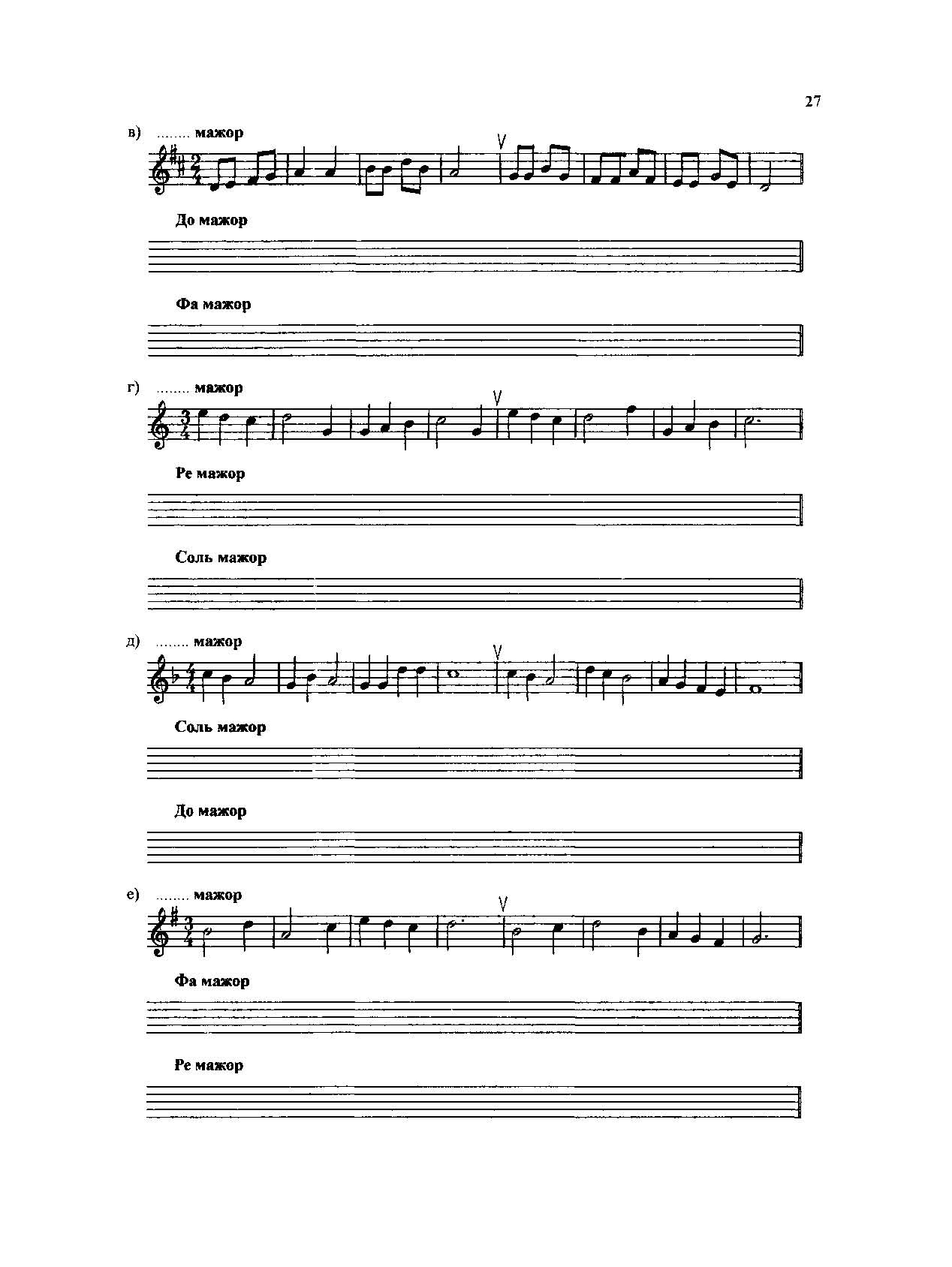 2 (8)Выполненное задание сфотографируйте и пришлите по WhatsApp. Пение - голосовым сообщением.Тема: «Тональность ре минор»1.  Рабочая тетрадь Г.Ф. Калининой.   стр.13, записать гамму ре минор натурального и гармонического вида2.Рабочая тетрадь Г.Ф. Калининой. 1 кл.  стр.30  Повторить правило «Интервалы».Терция- третья по счёту. если нижняя нота «до», то третья будет «ми». 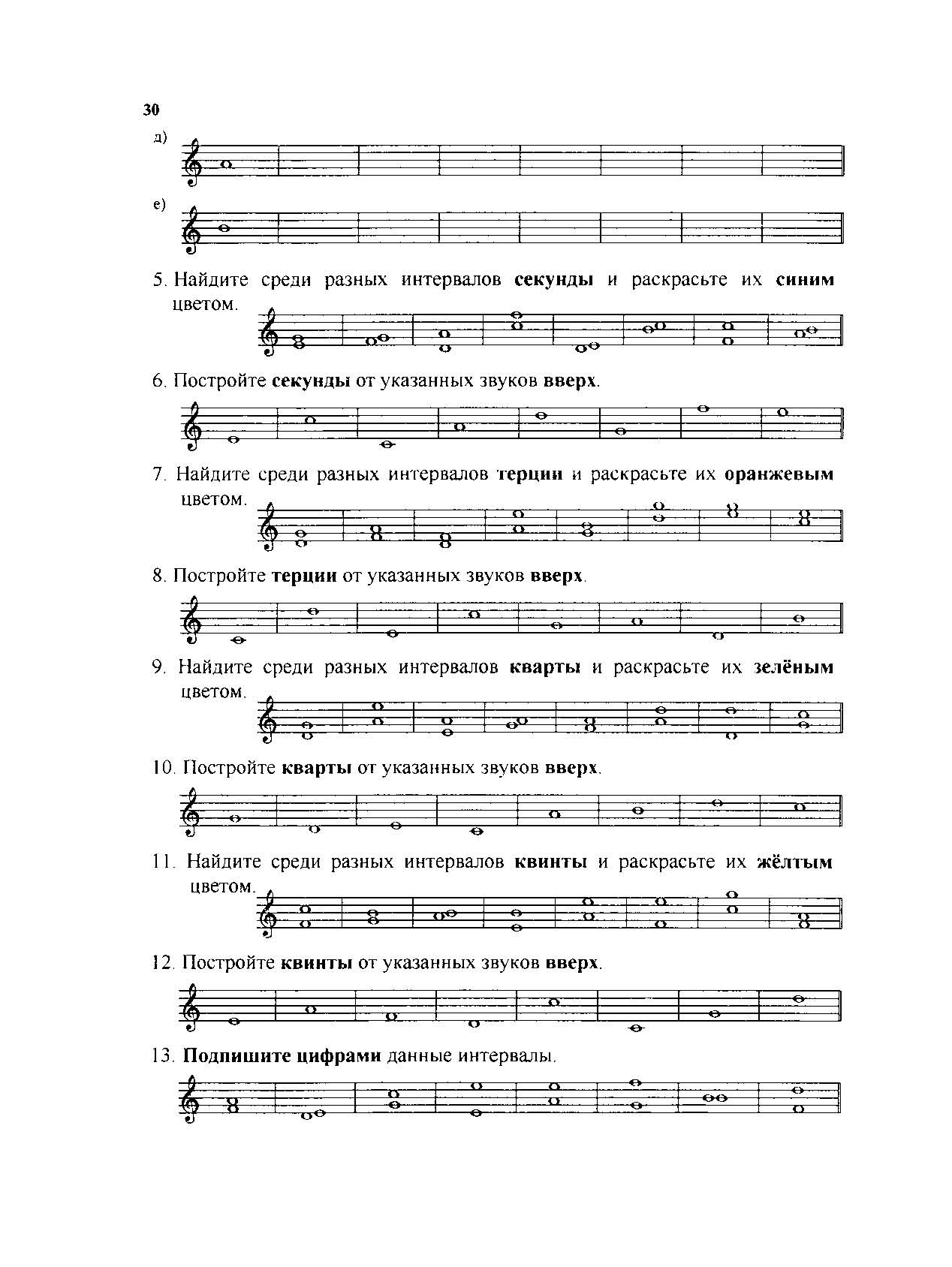 3. Музыкальный пример петь, дирижировать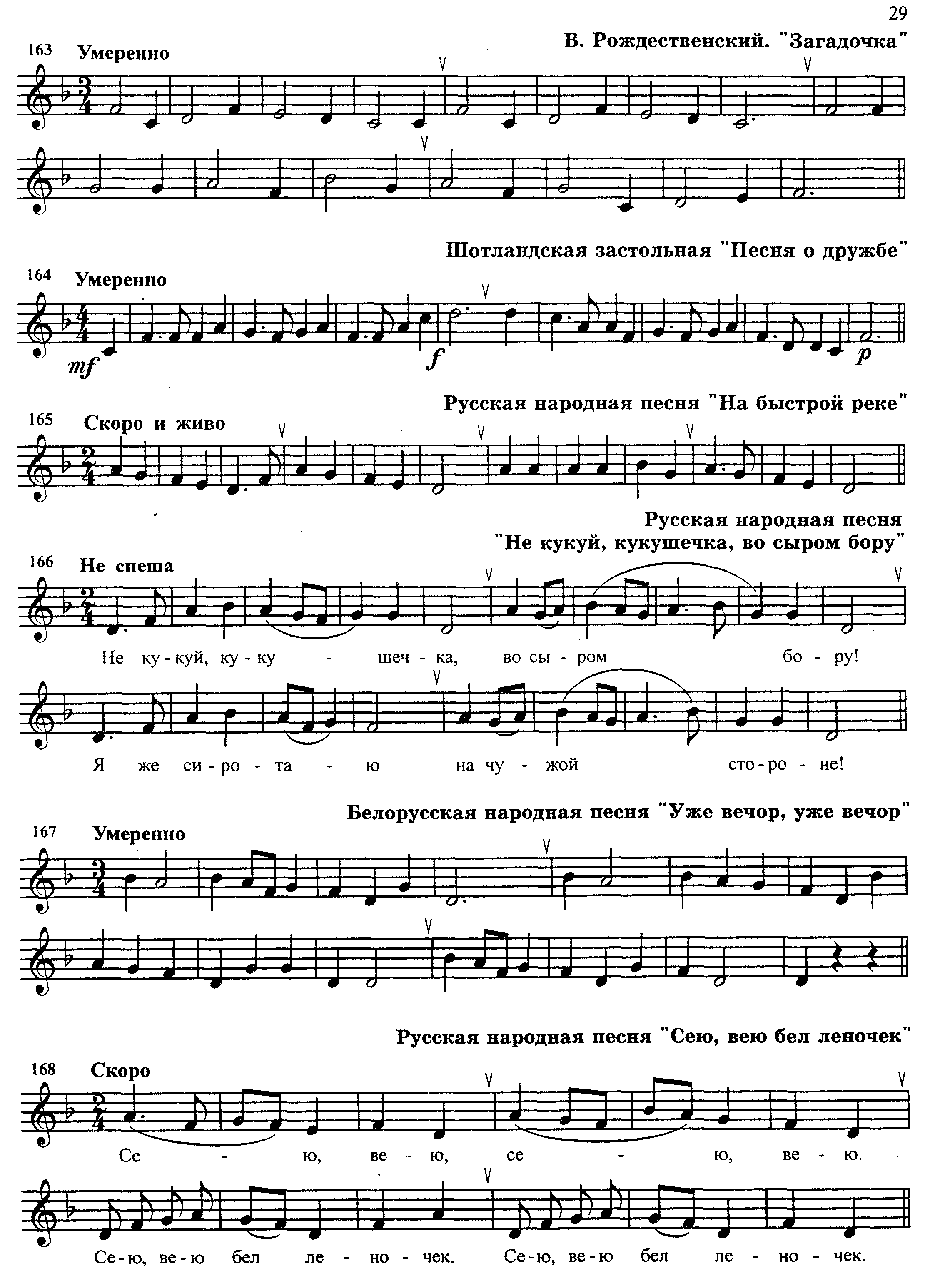 3 (8)Выполненное задание сфотографируйте и пришлите по WhatsApp. Пение - голосовым сообщением.Тема: Тональность Ми бемоль МажорЗапишите  мелодию  в Ми бемоль Мажоре по данным ступеням и ритму: 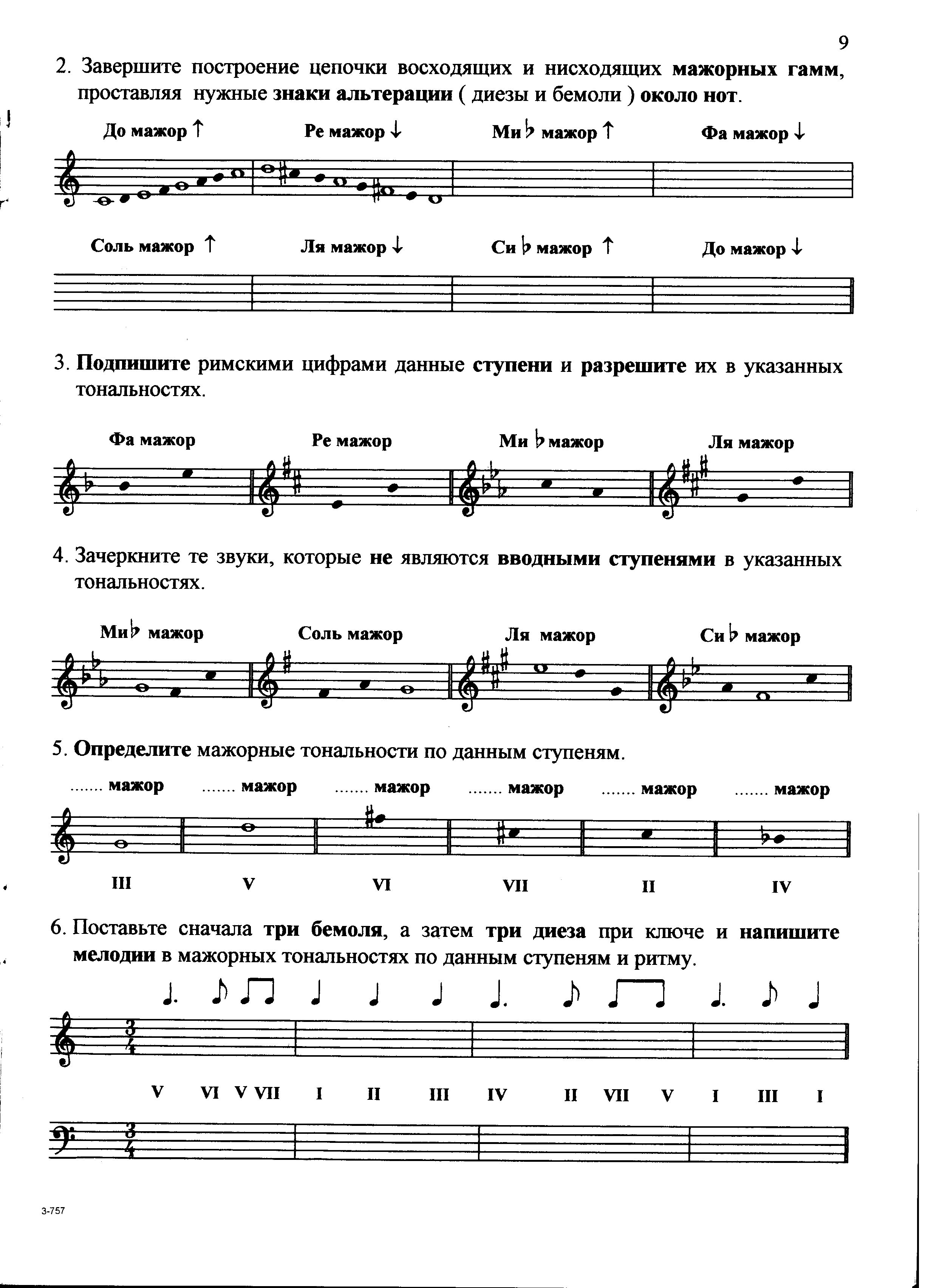 2.Найди исправь ошибки в интервалах. Можно зачеркивать неправильные ноты и писать правильные. Интервалы должны быть такими, как они подписаны под нотной строчкой: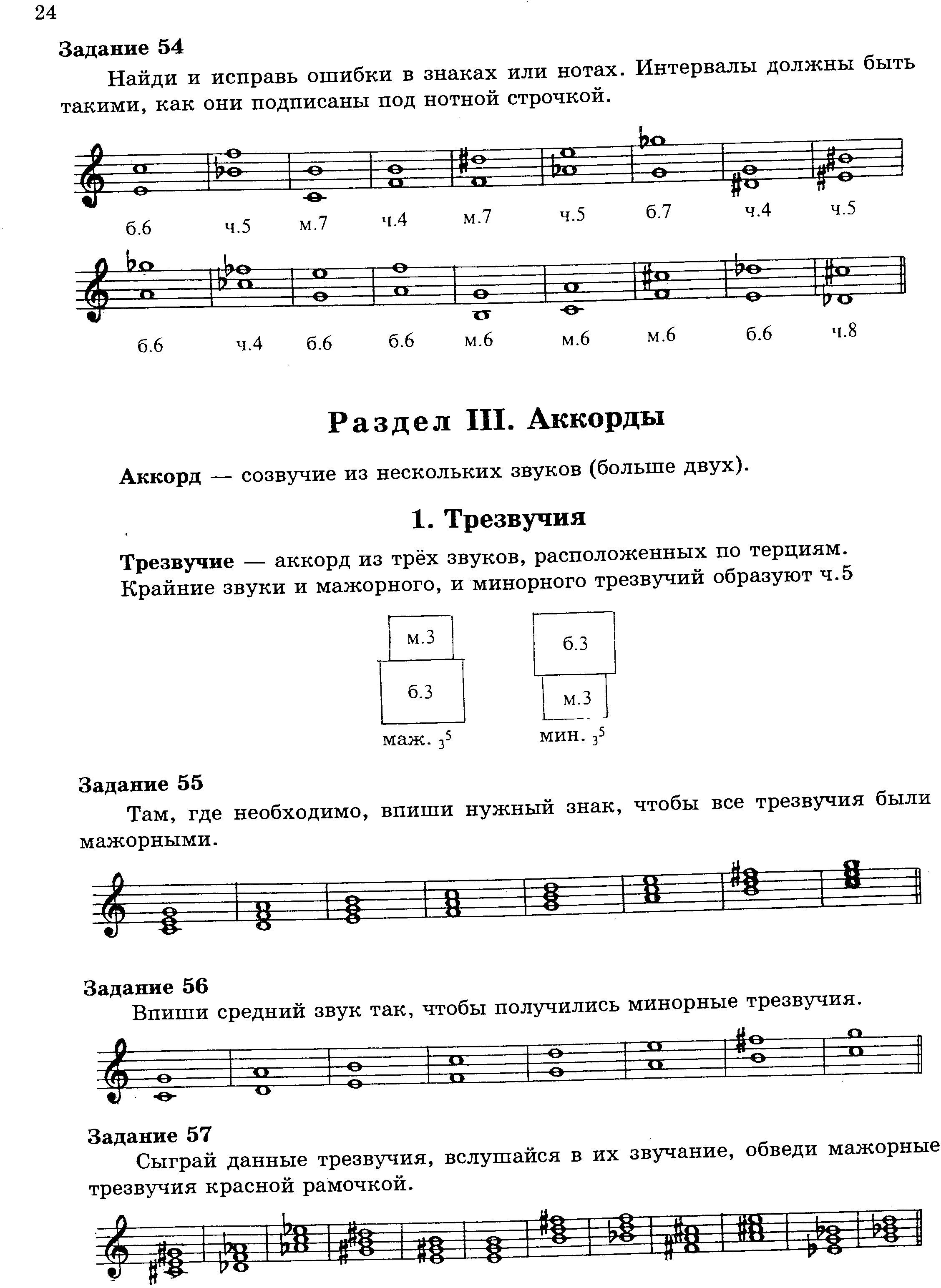 3. Музыкальный пример выучить наизусть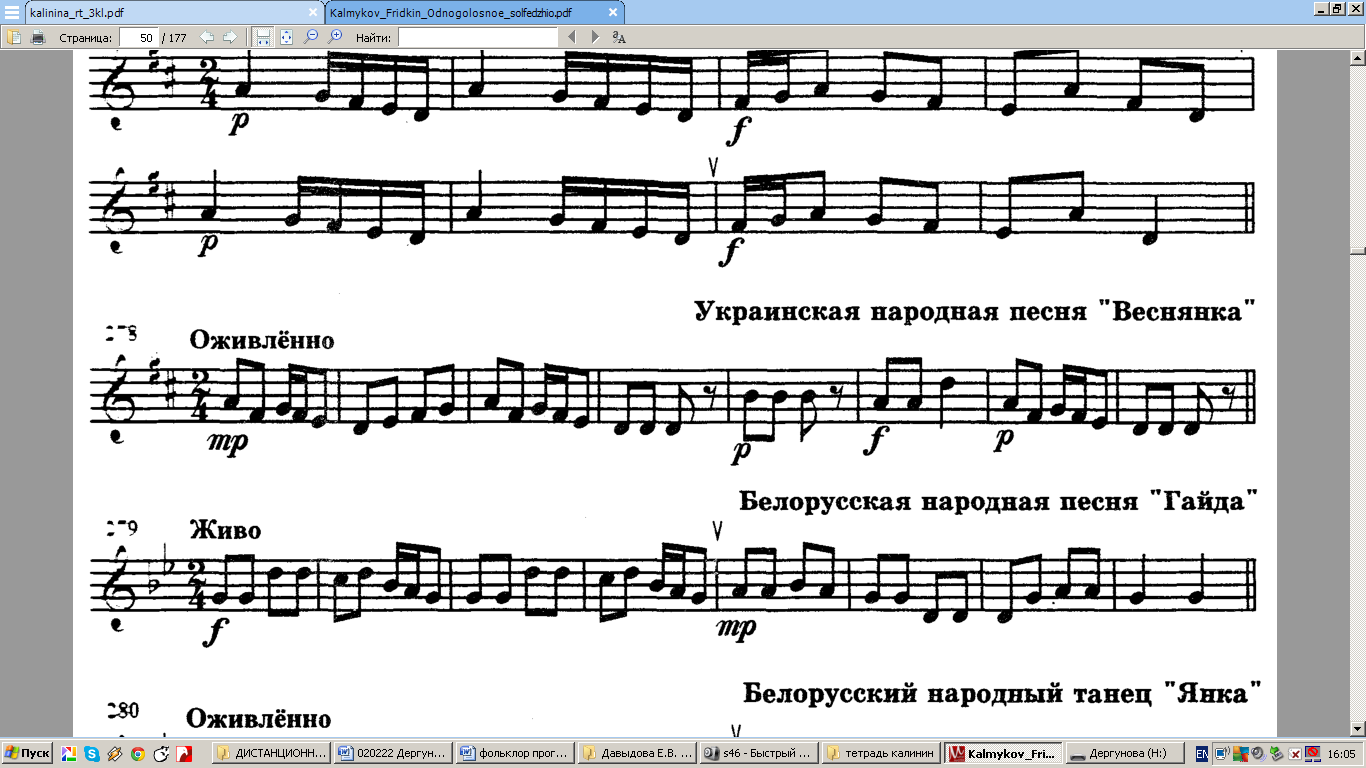 4(8)Выполненное задание сфотографируйте и пришлите по WhatsApp. Пение - голосовым сообщением.Тема: Тема: «Интервал м.7и б.7 в тональности»1.Поставьте диезы в интервалах,чтобы они были большими.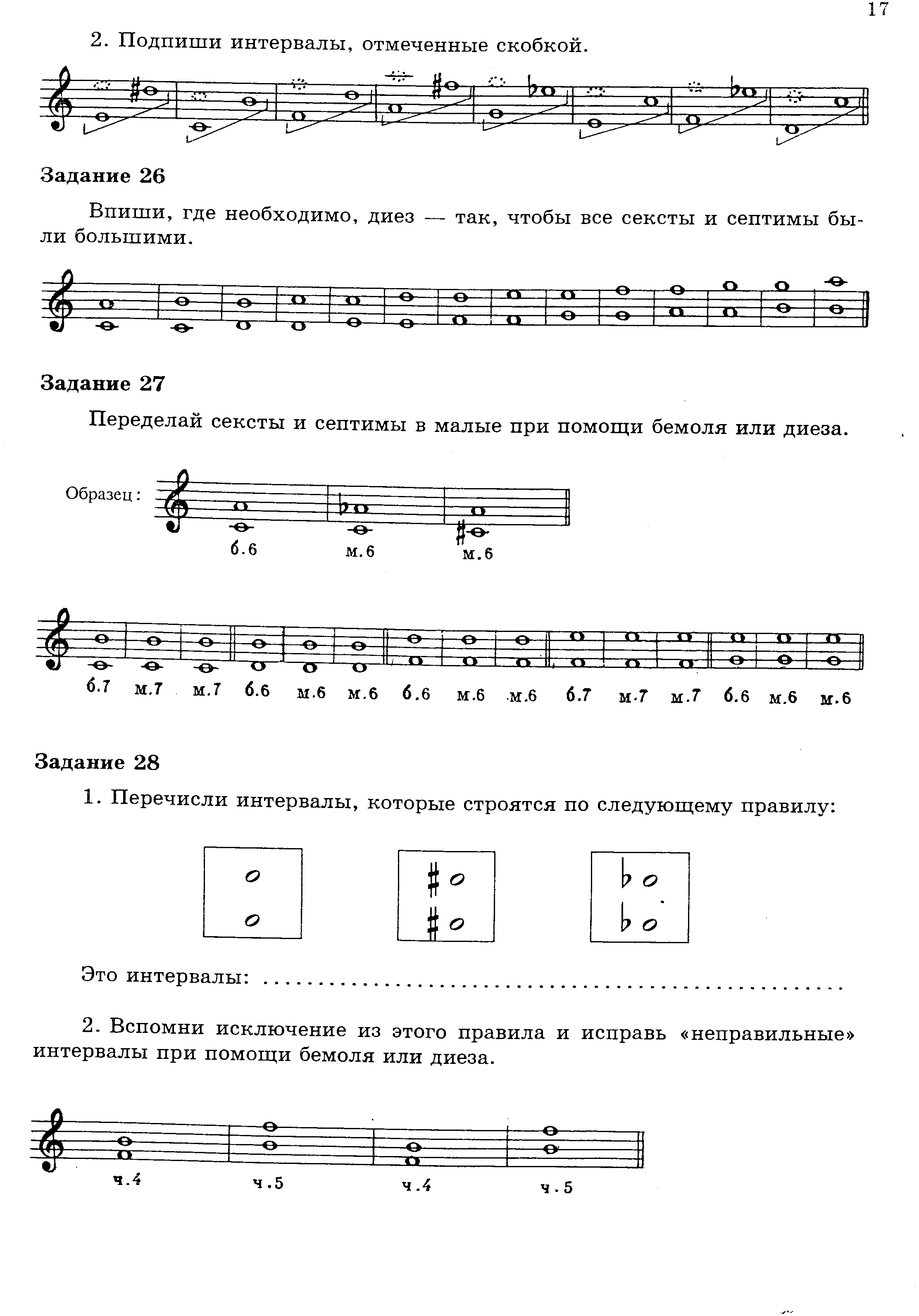 2.Записать, играть и петь Ми Мажор, построить ув.4, ум.5, TSD с обращениями,  D7.3.Музыкальный пример петь, дирижировать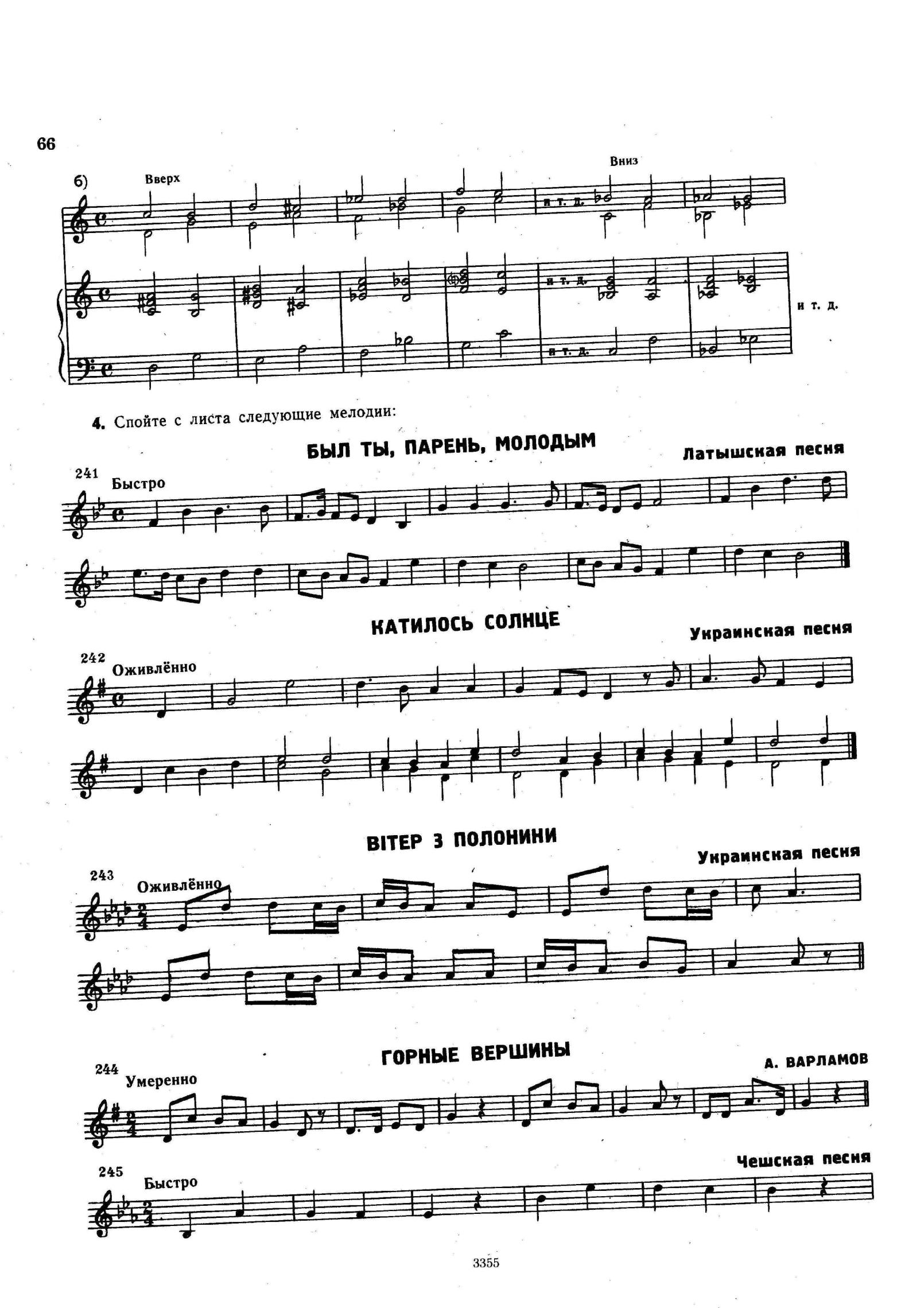 5 (8)Выполненное задание сфотографируйте и пришлите по WhatsApp. Пение - голосовым сообщением.Тема: Построение мажорных и минорных трезвучий, секстаккордов, квартсекстаккордов от звука.   1.Повторить правило «Построение мажорных и минорных трезвучий, секстаккордов, квартсекстаккордов от звука».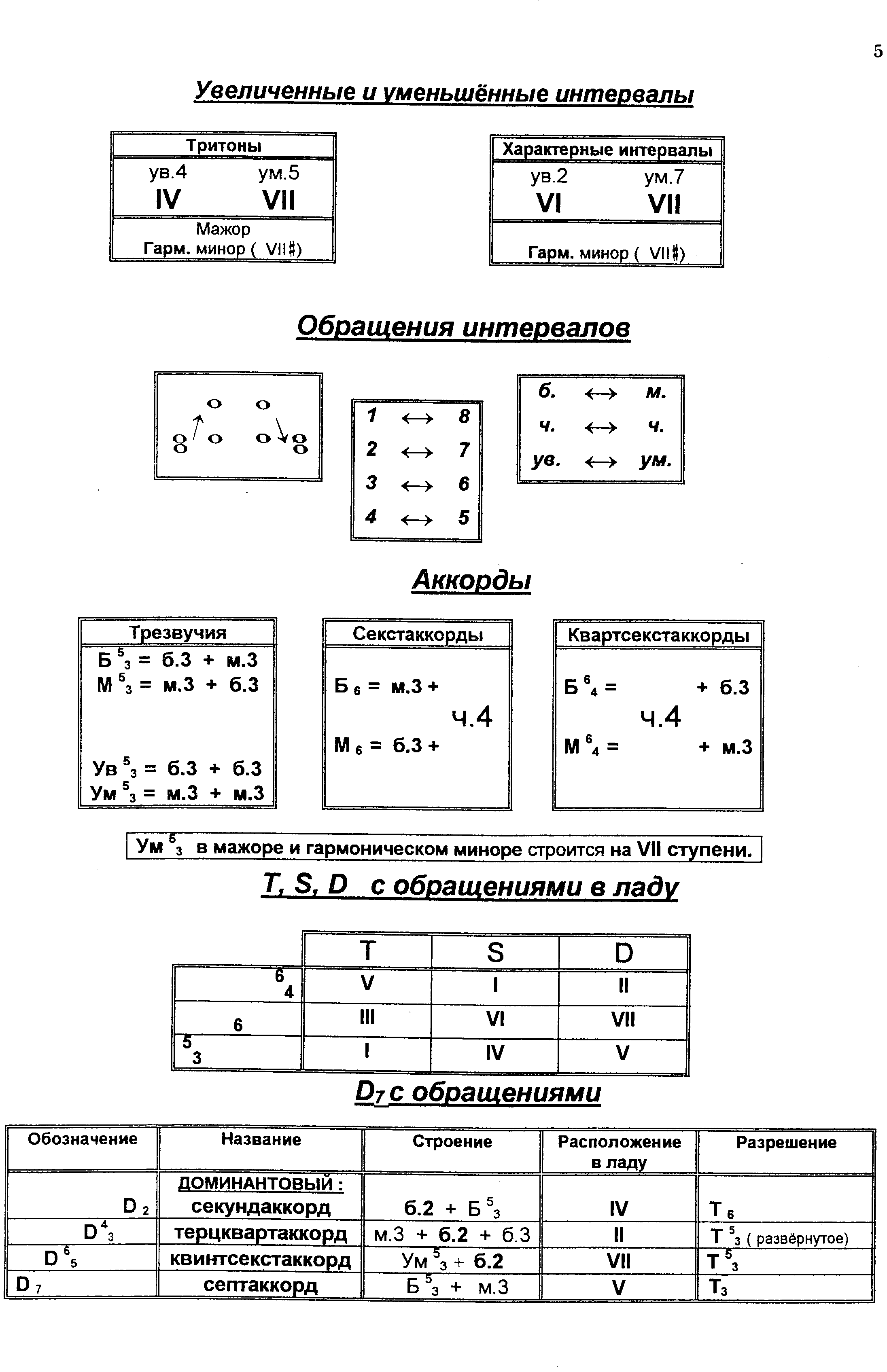 2.Построить Б53, Б6, Б64, М53, M6, M64 от ля 3. Записать гамму до минор гармонического вида  с разбором.4. Музыкальный пример петь, дирижировать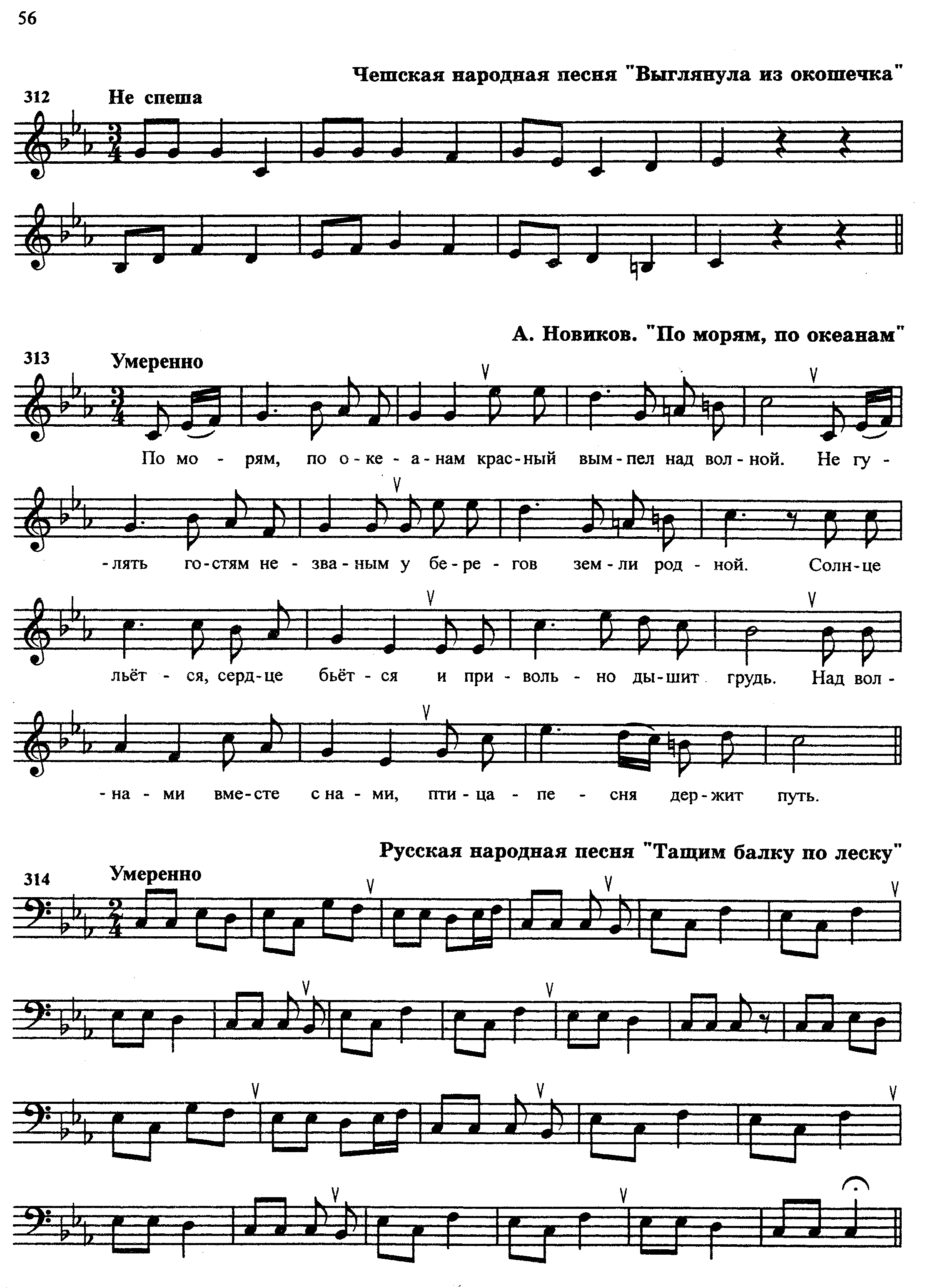 6 (8)Выполненное задание сфотографируйте и пришлите по WhatsApp. Пение - голосовым сообщением.Тема: «Вводные септаккорды». Септаккорд – это аккорд, состоящий из 4 звуков, расположенных по терциям.Крайние звуки образуют интервал септиму.Вводные септаккорды строятся на VII ступени натурального Мажора и гармонического Мажора и гармонического минора.К ним относятся Малый вводный септаккорд (МVII7) и Уменьшённый вводный септаккорд (Ум.VII7).МVII7 строится на VII ступени натурального Мажора.Интервальный состав: МVII7 = м.3+ м.3+ б.3Разрешается в Тоническое трезвучие с удвоенным терцовым тоном (во избежание параллельных квинт в одинаковых голосах).УмVII7 строится на VII ступени гармонического Мажора и минора.Интервальный состав: Ум.VII7 = м.3+м.3+м.3Разрешается в Тоническое трезвучие с удвоенным терцовым тоном (во избежание параллельных квинт в одинаковых голосах).1.Записать гаммы Соль Мажор, ми минор, Фа мажор, ре минор  в них построить вводные септаккорды. 2.Музыкальный пример петь, дирижировать: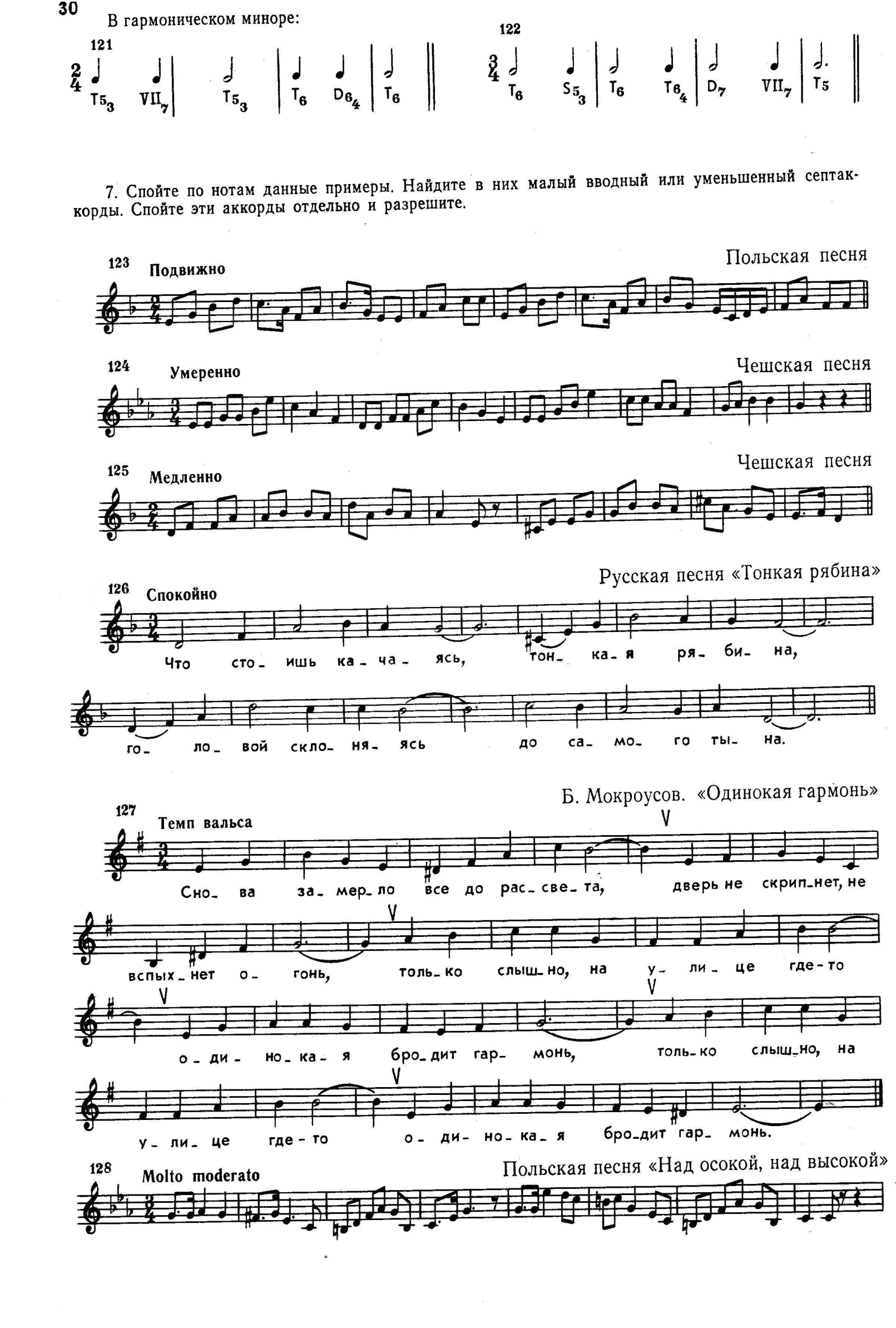 7(8)Выполненное задание сфотографируйте и пришлите по WhatsApp. Пение - голосовым сообщением.Тема: «Тональность as-moll»1.Построить и записать гамму as-moll 3 вида. В гармоническом виде построить тритоны, характерные интервалы, D7 собращениями, Малый вводный и Уменьшённый вводный септаккорды.2.  Музыкальный пример петь, дирижировать: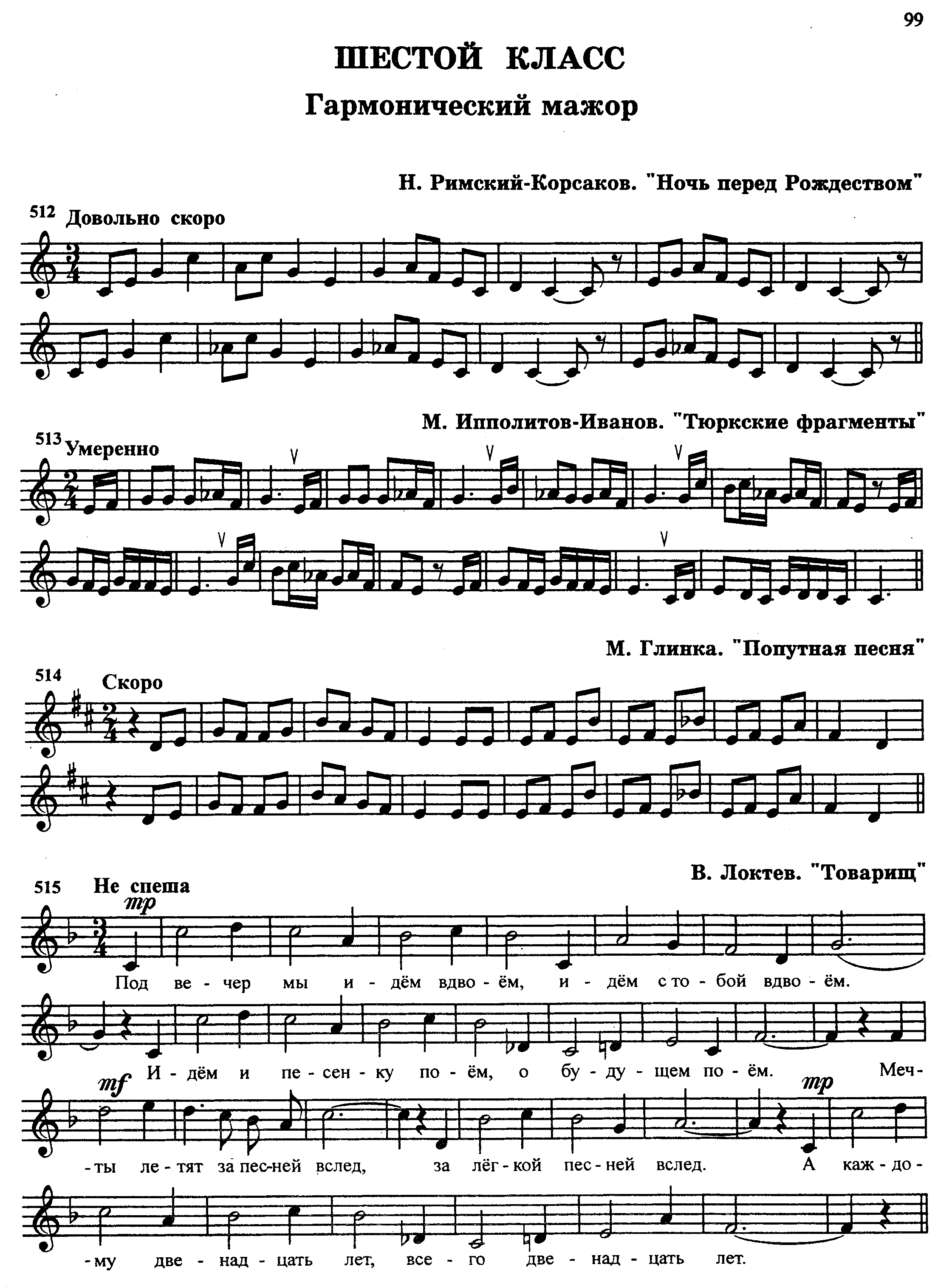 8 (8)Выполненное задание сфотографируйте и пришлите по WhatsApp. Пение - голосовым сообщением.Тема: «Семиступенные диатонические народные лады».Записать лады народной музыки от ляЗаписать с разбором гамму А-dur.3.Сдать голосовым сообщением музыкальные примеры: № №640,668 (сб.Б.Калмыков.Г.Фридкин) .